Pauta para la elaboración de un informe de investigación.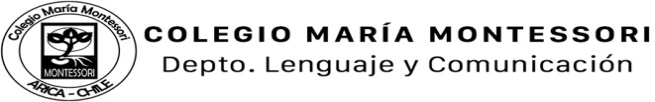 Integrantes:____________________________________ Curso: _____________ MitoMitoMitoNombre del mito:Nombre del mito:Nombre del mito:Personajes del mito: Personajes del mito: Personajes del mito: Este mito explica el origen de: Narra brevemente el mito: Este mito explica el origen de: Narra brevemente el mito: Este mito explica el origen de: Narra brevemente el mito: Bibliografía: Bibliografía: Bibliografía: Obra artísticaAutorNombre: Nombre:Imagen: ¿Qué representa?¿Qué elementos componen la escena?Origen:Antecedentes importantes: